Name  ____________________________Math 8: Functions on the Graphing CalculatorDirections: Fill in the blanks below as you watch the video.Let's Review!The solutions to a function can be written as ordered pairs.These ordered pairs are easily organized in a table.f(x) means the exact same thing as y = .  They are interchangeable!Let’s Look at our Graphing Calculators!What are the keys in the four corners of the graphing calculator?Bottom left:  _______________Bottom right:  ______________Top right:  _______________Top left:  _______________Which key can we think of as the function key?  ______________How to Enter a FunctionClick  ON Click  Y=  If there is anything there that you need to delete, click  CLEAR When you enter your function, use  X,T,Θ,nBe careful with negatives!  The negative key ( - ) is on the ________ row         next to ENTER  .  The minus key   –   is on the _______ side of the calculator.  How to Evaluate a Function with a TableClick TABLE  .  To do this, click 2nd  and then GRAPH  .What color is the 2nd  key?  ____________How to Graph a Function Since your function is already in the Y= screen, all you have to do is click GRAPH  .Make a quick sketch of what the line looks like on the calculator screen: 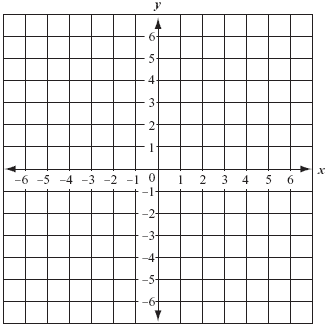 Evaluate   f(x) = x/2 - 2 for  f(-4),  f(-2),  f(0),  f(2),  and f(4).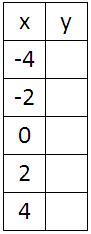 